.Intro: 36 Count - No Tag – No RestartS1: SKATE (RIGHT, LEFT), DIAGONAL LOCK SHUFFLE, SKATE (LEFT, RIGHT), DIAGONAL LOCK SHUFFLES2: KICK BALL TOUCH, KICK BALL TOUCH, ¼ RIGHT JAZZ BOXS3: BOTAFOGO (RIGHT, LEFT), CROSS SHUFFLE (RIGHT, LEFT)S4: FORWARD LOCK SHUFFLE, PIVOT ¼ RIGHT, FORWARD LOCK SHUFFLE, PIVOT ¼ LEFTBegin again & Have FunFor more information about this dance please contact: gieprod@yahoo.comUna Vez Mas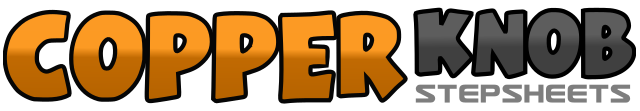 .......Count:32Wall:4Level:Beginner.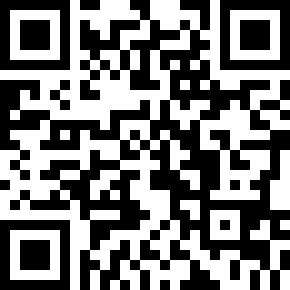 Choreographer:Om Pardi (INA) - April 2020Om Pardi (INA) - April 2020Om Pardi (INA) - April 2020Om Pardi (INA) - April 2020Om Pardi (INA) - April 2020.Music:Una Vez Mas – Malu Travejo – Ballo di GruppoUna Vez Mas – Malu Travejo – Ballo di GruppoUna Vez Mas – Malu Travejo – Ballo di GruppoUna Vez Mas – Malu Travejo – Ballo di GruppoUna Vez Mas – Malu Travejo – Ballo di Gruppo........1-2Skate R (1), Skate L (2)3&4Step R forward to R diagonal (3), Lock L behind R (&), Step R forward to R diagonal (4)5-6Skate L (5), Skate R (6)3&4Step L forward to L diagonal (7), Lock R behind L (&), Step L forward to L diagonal (8)1&2Kick R forward (1), Step on ball of R next to L (&), Toucc L outside L (2)3&4Kick L forward (1), Step on ball of L next to R (&), Touch R outside R (4)5-8Cross R over L (5), Make ¼ R turn step L back (6), Step R to side (7), Step L forward (8)1&2Cross R over L (1), Step L to side (&), Step R in place (2)3&4Cross L over L (3), Step R to side (&), Step L in place (4)5&6Cross R over L (5), Step L to side (&), Cross R over L (6)7&8Cross L over R (7), Step R to side (&), Cross L over R (8)1&2Step R forward (1), Lock L behind R (&), Step R forward (2)3-4Step L forward (3), Pivot ¼ R turn (4)5&6Step L forward (5), Lock R behind L (&), Step L forward (6)7-8Step R forward (7), Pivot ¼ L turn (8)